УКРАЇНАІЛЛІНІВСЬКА СІЛЬСЬКА РАДАКОСТЯНТИНІВСЬКОГО РАЙОНУДОНЕЦЬКОЇ ОБЛАСТІВІДДІЛ ОСВІТИНАКАЗвід  27.09.2021                             с. Іллінівка                                     	   № 169Про перепрофілювання Степанівського  навчально-виховного комплексу Іллінівської сільської радиКостянтинівського району Донецької областіВідповідно до статті 32 Закону України «Про повну  загальну середню освіту», статті 16 Закону України «Про дошкільну освіту», рішення сесії Іллінівської сільської ради від 24 вересня 2021 року № VIII/10-7 «Про перепрофілювання Степанівського навчально-виховного комплексу Іллінівської сільської ради Костянтинівського району Донецької області»,НАКАЗУЮ:1.	У зв’язку з перепрофілюванням з  01 жовтня 2021 року змінити назву закладу освіти  «Степанівський навчально-виховний комплекс Іллінівської сільської ради Костянтинівського району Донецької області» на  «Заклад дошкільної освіти села Степанівка Іллінівської сільської ради Костянтинівського району Донецької області».2.	Заклад дошкільної освіти села Степанівка Іллінівської сільської ради Костянтинівського району Донецької області вважати правонаступником прав і обов’язків дошкільної групи Степанівського навчально-виховного комплексу Іллінівської  сільської ради  Костянтиніського району Донецької області.3.	Вважати правонаступником шкільної групи Степанівського навчально-виховного комплексу стосовно видачі архівних довідок – Іллінівський опорний заклад загальної середньої освіти з поглибленим вивченням іноземних мов.4.	Головному бухгалтеру централізованої бухгалтерії (Печерських) внести відповідні зміни до бухгалтерського обліку згідно з чинним законодавством.5.	В.о.директора Степанівського навчально-виховного комплексу  (Москаль):1)	врегулювати трудові відносини працівників Степанівського навчально-виховного комплексу   та забезпечити гарантію дотримання їх прав та інтересів відповідно до чинного законодавства;2)	зробити відповідні записи у трудових  книжках  працівників закладу щодо перепрофілювання та зміни назви Степанівського навчально-виховного комплексу;3)	передати  на зберігання до Іллінівського ОЗЗСО з поглибленим вивченням іноземних мов документацію Степанівського  навчально-виховного комплексу згідно номенклатури справ закладу загальної середньої освіти.6.	Директору Іллінівського ОЗЗСО з поглибленим вивченням іноземних мов  (Бурдун) прийняти на зберігання документацію Степанівського навчально-виховного комплексу згідно номенклатури справ закладу загальної середньої освіти.7.	Провідному спеціалісту відділу освіти (Пасічна) розмістити наказ на сайті відділу освіти http://vo-illinivka.dn.ua.	8.	Контроль за виконанням даного наказу залишаю за собою.Начальник  відділу освіти 						Надія СИДОРЧУКПасічна Т.В.Ознайомлені:			Москаль Я.С.			Бурдун С.І.			Печерських Л.М.			Пасічна Т.В.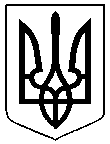 